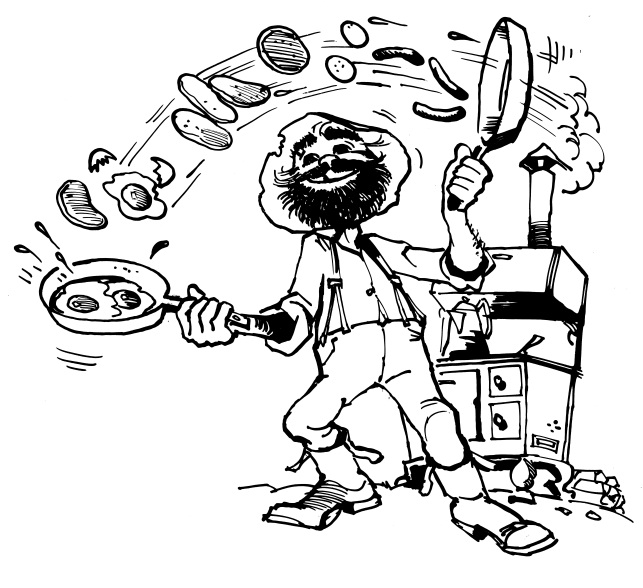 Quesnel's Billy Barker Days Festival.2023 Concession Application FormContact: Ph: 250-992-1234 Mail: Box 4441, Quesnel, B.C. V2J 3J4Office: 701 Carson Avenue, Quesnel B.C. E-mail: office@billybarkerdays.ca Please submit this form as soon as possibleHow to apply: Complete this application form and email an attachment to office@billybarkerdays.ca (Preferred) or by mail. Please be advised, in person applications will not be accepted at this time as our office will be closed until May 2023.Name of Applicant:If you are using a trailer what sideDo you serve from?Name of ConcessionType of ConcessionFoodBeverageBothHitchSize of ConcessionLength Frontage)	WidthConstruction type (Trailer, tent, etc.)Concessions must be neat and appealing in appearance (the use of orange and blue tarps is prohibited). In order for us to have an idea of what your concession will look like, you must provide a picture or sketch of your concession at time of application using the contact information provided.  BackMenu and prices*** Please note that you may be asked to adjust your menu to better fit the festival requirements.  Changes will not be allowed without consent from the Society. Insurance:You must carry liability insurance. You must submit confirmation of your coverage from your insurance company stating that your insurance includes operation at the festival.If you would like to purchase insurance through our agent, please contact the office for an application and contact information. Insurance will not be provided directly through the festival.Do you need power? Power costs $25.00 per booth.	No	110 volt 	220 voltAt	AmpsHow many people will be working at your Concession at one time?Please list any other events you have operated a concession at. If this is your first time at Billy Barker Days please provide references.Date of submissionComplete addressHome phoneCell phoneFax numberE-mailOther notes:YOU MUST HAVE A FIRE EXTINGUISHER, this is to be a minimum 2A 10BC rating.You must have 2 garbage cans or 1 waste barrel. You are responsible for keeping it maintained.If your application is accepted you must submit a payment of $250.00 by May 1, 2023. $100.00 of this is for the space rental and is non- refundable. $150.00 of this is a deposit which you will get back after clean up and removal of your concession within 8 hours of the last event held in the park.You will pay the Billy Barker Days Society 15% of your total sales including GST. If you cancel after June 1, 2023, you will forfeit the full $250 deposit. Incomplete applications will not be considered. You will have to sign a completed form upon acceptance.Successful applicants will be contacted and invited to the Concession Meeting, to be held at the Billy Barker Days Office. Out of town concession will be sent minutes of the meeting.There is a limited number of 220 volt outlets. We may not be able to accommodate a change after the initial approval.You may be located up to 150ft from the main power box. You are responsible to have sufficient power cords at a gauge heavy enough to support your power requirements. Please consult your electrician if you are unsure what you will need.I agree to the terms listed in this form and certify that I have answered all questions truthfully.Date: _______________________________________              Signature: _________________________________________________Vr. 1.8 Revised January 12, 2023